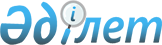 О предоставлении социальной помощи на приобретение топлива специалистам государственных организаций социального обеспечения, культуры, спорта и ветеринарии, проживающим и работающим в сельских населенных пунктах
					
			Утративший силу
			
			
		
					Решение Кербулакского районного маслихата Алматинской области от 29 сентября 2015 года № 47-270. Зарегистрировано Департаментом юстиции Алматинской области 23 октября 2015 года № 3495. Утратило силу решением Кербулакского районного маслихата Алматинской области от 27 июля 2020 года № 59-348
      Сноска. Утратило силу решением Кербулакского районного маслихата Алматинской области от 27.07.2020 № 59-348 (вводится в действие со дня его первого официального опубликования).

      В соответствии с пунктом 5 статьи 18 Закона Республики Казахстан от 8 июля 2005 года "О государственном регулировании развития агропромышленного комплекса и сельских территорий", Кербулакский районный маслихат РЕШИЛ:

      1. Предоставить за счет бюджетных средств района социальную помощь в размере пяти месячных расчетных показателей на приобретение топлива специалистам государственных организаций социального обеспечения, культуры, спорта и ветеринарии, проживающим и работающим в сельских населенных пунктах Кербулакского района.

      2. Возложить на руководителя государственного учреждения "Кербулакский районный отдел занятости и социальных программ" Диханбаеву Айгуль Турдахуновну опубликование настоящего решения после государственной регистрации в органах юстиции в официальных и периодических печатных изданиях, а также на интернет-ресурсе, определяемом Правительством Республики Казахстан, и на интернет-ресурсе районного маслихата.

      3. Контроль за исполнением настоящего решения возложить на постоянную комиссию районного маслихата "По вопросам образования, здравоохранения, культуры, спорта, туризма, социальной защиты населения".

      4. Настоящее решение вступает в силу со дня государственной регистрации в органах юстиции и вводится в действие по истечении десяти календарных дней после дня его первого официального опубликования.
					© 2012. РГП на ПХВ «Институт законодательства и правовой информации Республики Казахстан» Министерства юстиции Республики Казахстан
				
      Председатель сессии

      Кербулакского районного

      маслихата

К. Бекиев

      Секретарь Кербулакского 

      районного маслихата

Е. Суранчинов
